В целях повышения профессиональной компетентности и квалификации педагогических и руководящих работниковПРИКАЗЫВАЮ: Утвердить перечень, руководителей и  кураторов  городских методических объединений общеобразовательных учреждений и учреждений дополнительного образования г. Бузулука ( приложение № 1);Утвердить график работы городских методических объединений общего и дополнительного образования г. Бузулука (приложение №2). Руководителям образовательных организаций:3.1. изыскать возможность  оплаты труда руководителям ГМО в пределах экономии фонда заработной оплаты труда на основании п.5.16 «Территориального соглашения по учреждениям образования г. Бузулука Оренбургской области»;3.2. обеспечить участие педагогов в работе ГМО.4. Контроль за исполнением данного приказа возложить на заместителя начальника  Управления образования М.В. Тимошкину.Начальник Управления образования администрации г. Бузулука                                                                                  Н.А. СеврюковПриложение № 1
         Перечень, руководители и кураторы городских методических объединений  педагогов общеобразовательных учреждений и учреждений дополнительного образования г. Бузулука                                                                                                                      Приложение №   2                                Утвердить график работы городских методических объединении:1. не реже чем раз в четверть 2018-2019 учебного года. 22-26 августа 2018г.29 октября -6 ноября 2018г.29 декабря -9 января 2019г.23-30 марта 2019 г. 2. Практические занятия, семинары по линии ГМО проводятся согласно утвержденного плана работы ГМО на 2018-2019 учебный год.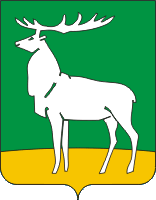 Управление образования администрациигорода БузулукаП Р И К А З07.09.2018 № 01-12/480г. Бузулук Об организации повышения квалификации педагогических кадров  общеобразовательных организаций Бузулука в 2018 -2019 учебном году№ п/пМОруководителькуратор1.учителей русского языка и литературыБлохина Татьяна Владимировна, учитель русского языка и литературы МОАУ  «СОШ №8»Иневатова Л.В., методист ЦРО2.учителей начальных классовШагалова Лариса Анатольевна, учитель начальных классов МОАУ « СОШ №1»Ковалева О.М., методист ЦРО3.учителей математикиМорозова Светлана Юрьевна, учитель математики МОАУ «СОШ №1»Тренкина Г.Г.,зам. директора ЦРО4.учителей иностранного языкаЧерноусова Татьяна Николаевна, учитель  английского языка СОШ МОАУ «СОШ №10»Устилко Т.А., директор ЦРО5.учителей истории и обществознанияИванова Ольга Викторовна, учитель истории и обществознания МОАУ «  СОШ №13»Олексенко Т.Т., методист ЦРО6.учителей физикиБурикова Валентина Михайловна, учитель  физики МОАУ «СОШ №10»Тренкина Г.Г., зам.директора ЦРО7.учителей географииРадаева Надежда Геннадьевна, учитель  географии МОАУ «СОШ №12»Иневатова Л.В., методист ЦРО8.Учителей химииСаблина Татьяна Вениаминовна, учитель химии МОАУ   « Гимназия №1 им. Ю.В. Романенко»Олексенко Т.Т., методист ЦРО9.учителей биологииСелькова  Мария Александровна, учитель биологии МОАУ « СОШ №3»Иневатова Л.В., методист ЦРО10.учителей информатикиСундеева Елена Анатольевна, учитель  информатики МОАУ «СОШ №10»Тренкина Г.Г., зам.директора ЦРО11.учителей предметной области "Искусство"Кривощапова Л.В., учитель ИЗО МОАУ « СОШ №10» (ИЗО), Мамкина Татьяна Анатольевна, учитель музыки МОАУ «СОШ №13»Иневатова Л.В., методист ЦРО12.учителей физической культурыРыбкова Валентина 
Станиславовна, учитель  физической культуры МОАУ «СОШ №12»Терентьева С.В., педагог- организатор МБУДО "ЦДТ "Радуга"13.учителей ОБЖЛещенко Галина Александровна, учитель ОБЖ МОАУ « СОШ №3»Терентьева С.В., педагог- организатор МБУДО "ЦДТ "Радуга"14.учителей технологииЗобнина С.М. (д.), учитель технологии МОАУ «СОШ №10», Харитонова Н.В.(м.), учитель  технологии МОАУ «СОШ №12»Олексенко Т.Т., методист ЦРО15.учителей, преподающих ОРКСЭИльичева Марина Николаевна, учитель начальных классов МОБУ «НОШ №11»Олексенко Т.Т., методист ЦРО16.Классных руководителей ООТелегина Ирина Николаевна, зам. директора МОАУ «СОШ №13»Лесник Е.А., специалист УО17.Вожатых ООБогомолова Наталья Николаевна, руководитель структурного  подразделения МБУДО«ЦДОД "Содружество"Лесник Е.А., специалист УО18.психологов ООКуликова Татьяна Александровна, методист МБУДО «ЦДОД «Содружество»Лесник Е.А., специалист УО19.социальных педагогов ООЛихачева Елена Николаевна, социальный педагог  МБУДО «ЦДОД «Содружество»Лесник Е.А., специалист УО20.педагогов доп. образованияПерегуда Т.И., старший методист МБУДО "ЦДТ "Радуга"Лесник Е.А., специалист УО21.заместителей рук. ООЩербакова Светлана Анатольевна, зам. руководителя СОШ №1Устилко Т.А., директор ЦРО